EEG DOCUMENTATION FORMCandidate must be present and an active participant in the set-up and recording. ABRET will accept up to three EEGs per day. Accepted EEGs must be routine recordings. No Long Term Monitoring or Ambulatory cases unless a routine EEG is recording as a baseline. A routine EEG must be a minimum of 20 minutes in length, include montage changes, activation, appropriate instrument settings/changes and additional monitors, if necessary. Each patient must have been measured and electrodes applied according to the International 10/20 System of Measurement. EEGs must be within the last 5 years with 25% of EEGs completed within 24 months of application. NAME of TECHNOLOGIST:  I certify that the information provided is true and accurate.	Submit completed form with your application.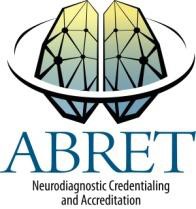 Random auditing will be conducted by ABRET.***All form pages must be signed****Signature of Medical Director or Supervisor	Date	page 	of  	Print Medical Director/Supervisor Name             Phone #                  Email					07/22*Supervisor is expected to be in authority over candidate and able to verify submitted EEGsNO.DATEof        RECORDINGHOSPITAL/CLINIC OFFICE NAME & PHONE NUMBERREADING PHYSICIANTYPE OF RECORDING (Routine, Bedside, etc.)LENGTH OF RECORDING